ExerciseMondayTuesdayWednesdayThursdayFridaySaturdaySundayHeel Slides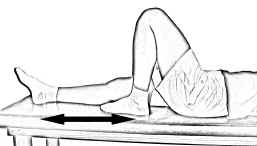 Gluteal Sets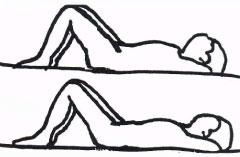 Straight Leg Raise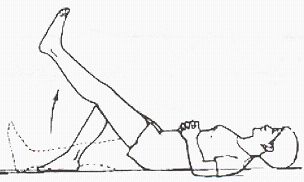 Heel Raise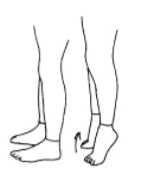 Hamstring Stretch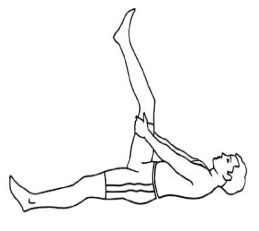 